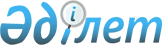 "Салық заңнамасын қолданудың сот практикасы туралы" Қазақстан Республикасы Жоғарғы Сотының 2017 жылғы 29 маусымдағы № 4 нормативтік қаулысына өзгерістер енгізу туралы
					
			Күшін жойған
			
			
		
					Қазақстан Республикасы Жоғарғы Сотының 2020 жылғы 4 наурыздағы № 4 Нормативтік қаулысы. Күші жойылды - Қазақстан Республикасы Жоғарғы Сотының 2022 жылғы 22 желтоқсандағы № 9 Нормативтік қаулысымен.
      Ескерту. Күші жойылды – ҚР Жоғарғы Сотының 22.12.2022 № 9 (алғашқы ресми жарияланған күнінен бастап қолданысқа енгізіледі) Нормативтік қаулысымен.
      1. Жоғарыда аталған Қазақстан Республикасы Жоғарғы Сотының нормативтік қаулысына мынадай өзгерістер енгізілсін:
      1) 4-тармақ алып тасталсын;
      2) 6-тармақтағы үшінші абзац алып тасталсын.
      2. Қазақстан Республикасы Конституциясының 4-бабына сәйкес осы нормативтік қаулы қолданыстағы құқық құрамына қосылады, жалпыға бірдей міндетті болып табылады және алғашқы ресми жарияланған күнінен бастап қолданысқа енгізіледі.
					© 2012. Қазақстан Республикасы Әділет министрлігінің «Қазақстан Республикасының Заңнама және құқықтық ақпарат институты» ШЖҚ РМК
				
      Қазақстан РеспубликасыЖоғарғы СотыныңТөрағасы

Ж. Асанов

      Қазақстан РеспубликасыЖоғарғы Сотының судьясы,жалпы отырыс хатшысы 

Г.Әлмағамбетова
